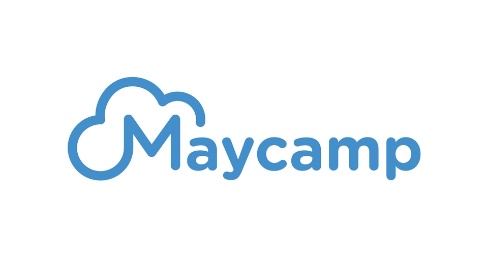 CHAOS 2022Hoodies Order Form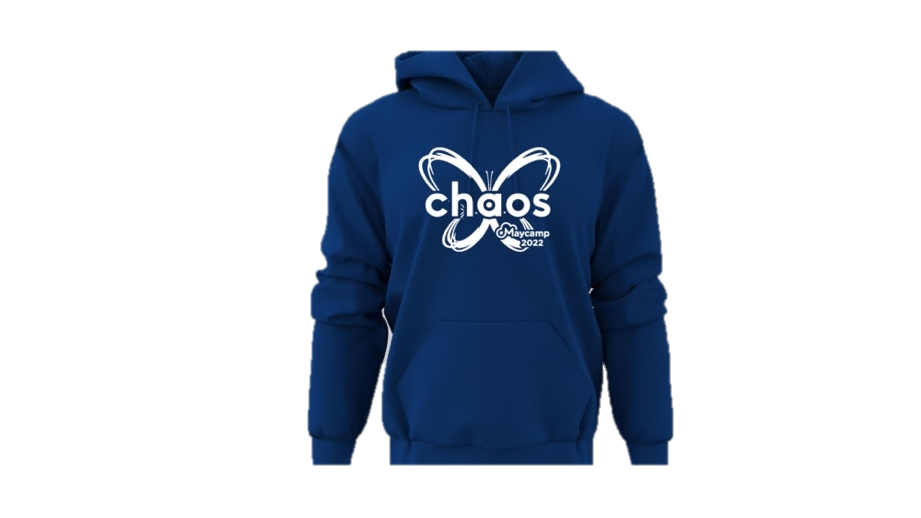 Please indicate in the table below how many hoodies you would like to order. The picture is not the exact colour of the hoodies.Hoodies are £30 each regardless of size. Children’s colours are named different but appear very similar.They will be available to collect from Info Point on arrival when registering at Maycamp.Please return this form by 1st May via email: youth@chichester.anglican.orgChurch/Youth Group:Invoice Address:Contact Name:Contact Email:Contact Number:Adult Sizings (34/36 or 6/8)m (38 Or 8/10)l (40/42 OR 12)Xl (44/46 OR 14)XXl (48/50 OR 16)IndigoChildren Sizing7-8 yrs (30in)9-11 Yrs (32/34)Dark Heather